DEŽURSTVO ZA SVIBANJ    šk. god. 2015./2016.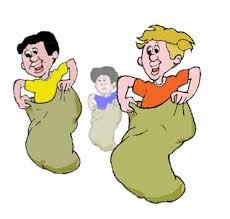 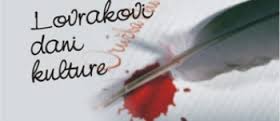 Marijan H.
TJEDAN     TJEDAN     TJEDAN     TJEDAN     TJEDAN     TJEDAN     TJEDAN     TJEDAN     TJEDAN     TJEDAN     TJEDAN     TJEDAN     TJEDAN     TJEDAN     TJEDAN     TJEDAN     TJEDAN     TJEDAN     TJEDAN     TJEDAN     TJEDAN     TJEDAN     TJEDAN     TJEDAN     PONEDJELJAKPONEDJELJAKPONEDJELJAKPONEDJELJAKPONEDJELJAKUTORAKUTORAKUTORAKSRIJEDASRIJEDASRIJEDASRIJEDASRIJEDAČETVRTAKČETVRTAKČETVRTAKČETVRTAKPETAKPETAKPETAKPETAKPETAKPETAKPETAKPETAKPETAK   DO 10,002.V2.VGalunić A.
Kolar Z.Galunić A.
Kolar Z.Galunić A.
Kolar Z.3.V.3.V.Ontl Horvat I.
Vodopija Lj.4.V.Anžlovar T.
Kuprešanin S.Anžlovar T.
Kuprešanin S.Anžlovar T.
Kuprešanin S.Anžlovar T.
Kuprešanin S.5.V.5.V.5.V.Barto Z.
Puharić F.6.V.6.V.6.V.6.V.6.V.Marijan H.
Vidović Z.Marijan H.
Vidović Z.Marijan H.
Vidović Z.Marijan H.
Vidović Z.  OD 10,002.V2.VHorvat D.
Nejedli M.Horvat D.
Nejedli M.Horvat D.
Nejedli M.3.V.3.V.Marušić M.Štefulinac Z.4.V.M.Žmegać J.
Pralas L.M.Žmegać J.
Pralas L.M.Žmegać J.
Pralas L.M.Žmegać J.
Pralas L.5.V.5.V.5.V.Štefulinac D.
Brdar B.6.V.6.V.6.V.6.V.6.V.Gloc K.
Čičak M.Gloc K.
Čičak M.Gloc K.
Čičak M.Gloc K.
Čičak M.TJEDANTJEDANTJEDANTJEDANTJEDANTJEDANTJEDANTJEDANTJEDANTJEDANTJEDANTJEDANTJEDANTJEDANTJEDANTJEDANTJEDANTJEDANTJEDANTJEDANTJEDANTJEDANTJEDANTJEDAN   DO 10,009.V9.VGloc K.
Nejedli M.Gloc K.
Nejedli M.Gloc K.
Nejedli M.10.V.10.V.Ontl Horvat I.
Čičak M.11.V.Puc M.
Marijan A.Puc M.
Marijan A.Puc M.
Marijan A.Puc M.
Marijan A.12. V.12. V.12. V.Kolar Z.
Brdar B.Kolar Z.
Brdar B.Kolar Z.
Brdar B.13. V. 13. V. 13. V. Novak M.
Vidović Z.Novak M.
Vidović Z.Novak M.
Vidović Z.Novak M.
Vidović Z.  OD 10,009.V9.VŠtefulinac Z.
Galunić A.Štefulinac Z.
Galunić A.Štefulinac Z.
Galunić A.10.V.10.V.Marušić M.
Barto Z.11.V.Anžlovar T.
Vodopija Lj.Anžlovar T.
Vodopija Lj.Anžlovar T.
Vodopija Lj.Anžlovar T.
Vodopija Lj.12. V.12. V.12. V.Štefulinac D.
Puharić F.Štefulinac D.
Puharić F.Štefulinac D.
Puharić F.13. V. 13. V. 13. V. Marijan H.
Kuprešanin S.Marijan H.
Kuprešanin S.Marijan H.
Kuprešanin S.Marijan H.
Kuprešanin S.TJEDANTJEDANTJEDANTJEDANTJEDANTJEDANTJEDANTJEDANTJEDANTJEDANTJEDANTJEDANTJEDANTJEDANTJEDANTJEDANTJEDANTJEDANTJEDANTJEDANTJEDANTJEDANTJEDANTJEDAN  Do 10,0016. V.16. V.16. V.Galunić A.
Marušić M.Galunić A.
Marušić M.17. V. IGRE DRUŽBE P. KVRŽICEIGRE DRUŽBE P. KVRŽICE18. V.18. V.18. V.Horvat D.
Štefulinac Z.Horvat D.
Štefulinac Z.19. V. Gloc K.
M. Žmegać J.Gloc K.
M. Žmegać J.Gloc K.
M. Žmegać J.Gloc K.
M. Žmegać J.20. V.20. V.SREDIŠNJA MANIFESTACIJASREDIŠNJA MANIFESTACIJASREDIŠNJA MANIFESTACIJASREDIŠNJA MANIFESTACIJA Od 10,0016. V.16. V.16. V.Novak M.
Brdar B.Novak M.
Brdar B.17. V. DEŽURNI SVI UČITELJIDEŽURNI SVI UČITELJI18. V.18. V.18. V.Marijan A.
Puc M.Marijan A.
Puc M.19. V. Nejedli M.
Kuprešanin S.Nejedli M.
Kuprešanin S.Nejedli M.
Kuprešanin S.Nejedli M.
Kuprešanin S.20. V.20. V.LDK NENASTAVNI DANLDK NENASTAVNI DANLDK NENASTAVNI DANLDK NENASTAVNI DANTJEDANTJEDANTJEDANTJEDANTJEDANTJEDANTJEDANTJEDANTJEDANTJEDANTJEDANTJEDANTJEDANTJEDANTJEDANTJEDANTJEDANTJEDANTJEDANTJEDANTJEDANTJEDANTJEDANTJEDAN   DO 10,00   DO 10,0023. V. 23. V. Kolar Z.
Brdar B.24. V. 24. V. Res A.
Štefulinac D.Res A.
Štefulinac D.25. V.25. V.Balen M.
Horvat D.Balen M.
Horvat D.26. V. 26. V. 26. V. TIJELOVOTIJELOVOTIJELOVOTIJELOVO27. V. 27. V. NERADNI DANNERADNI DANNERADNI DANNERADNI DAN  OD 10,00  OD 10,0023. V. 23. V. Novak M.
Pralas L.24. V. 24. V. Ontl Horvat I.
Vodopija Lj.Ontl Horvat I.
Vodopija Lj.25. V.25. V.Čičak M.
Puharić F.Čičak M.
Puharić F.26. V. 26. V. 26. V. NERADNI DANNERADNI DANNERADNI DANNERADNI DAN27. V. 27. V. TJEDANTJEDANTJEDANTJEDANTJEDANTJEDANTJEDANTJEDANTJEDANTJEDANTJEDANTJEDANTJEDANTJEDANTJEDANTJEDANTJEDANTJEDANTJEDANTJEDANTJEDANTJEDANTJEDANTJEDAN   DO 10,00   DO 10,0030. V. 30. V. Pralas L.
Bloc K.31. V. 31. V. Barto Z.
Res A.Barto Z.
Res A.1.VI1.VI2. VI2. VI2. VI3.VI3.VI  OD 10,00  OD 10,0030. V. 30. V. Balen M.
Novak M.31. V. 31. V. Marušić M.
Marijan H.Marušić M.
Marijan H.1.VI1.VI2. VI2. VI2. VI3.VI3.VI